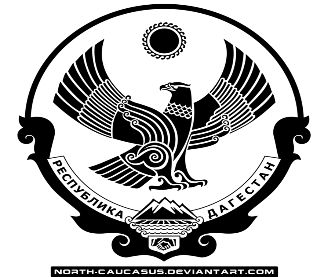 РЕСПУБЛИКА ДАГЕСТАНМИНИСТЕРСТВО ОБРАЗОВАНИЯ И НАУКИ РЕСПУБЛИКИ ДАГЕСТАНМО «НОВОЛАКСКИЙ РАЙОН»МКОУ «ГАМИЯХСКАЯ СРЕДНЯЯ ОБЩЕОБРАЗОВАТЕЛЬНАЯ ШКОЛА»367020 РД, Новолакский район, с Гамиях (новострой). Тел. 89094835552 эл. адрес: gamiyahsosh@mail.ru
  Приказ№ 412А 09.06.2020г.                                                 по МКОУ « Гамияхская СОШ»                                    «Об утверждении Положений»В соответствии с приказом Министерства образования и науки РД от 28 мая  2020 г. № 1052-09/20 «О мерах по организации досуга и занятости детей в летний период в условиях сохранения  рисков распространения COVID-19, приказа МКУ «Управление образования»  МО «Новолакский район»  от 01.06.2020года № 224-ОД  «О мерах по организации  досуга и занятости учащихся в летний период  в условиях сохранения рисков распространения COVID-19»      ПРИКАЗЫВАЮ: Утвердить  Положение  об организации  отдыха,  занятости  и досуга детей в летнее каникулярное время с дневным пребыванием детей,  на территории МКОУ «Гамияхская СОШ» в условиях сохранения рисков распространения COVID-19» (приложение №1). Утвердить  план – положение проводимых мероприятий (приложение №2).Контроль исполнения настоящего приказа оставляю за собой.        Директор школы                                       /Надырова П.С./ Приложение№1  к приказу № 412А от 09.06.2020 г. «Утверждаю» Директор МКОУ «Гамияхская СОШ»Надырова П.С.                                                                                               ___________________     ПОЛОЖЕНИЕоб организации отдыха,  занятости и досуга детей   в летнее каникулярное время в  лагере с дневным пребыванием детей, расположенного на базе МКОУ «Гамияхская СОШ», в условиях сохранения      рисков распространения COVID-19                                                   I. Общие положения 1.1. Настоящее Положение об организации отдыха и оздоровления обучающихся в летнее каникулярное время в оздоровительном лагере с дневным пребыванием детей, расположенного на базе МКОУ «Гамияхская СОШ», осуществляющего организацию отдыха и оздоровления обучающихся в каникулярное время (далее – Положение) регулирует деятельность лагеря с дневным пребыванием детей  МКОУ «Гамияхская СОШ», осуществляющего организацию отдыха и оздоровления обучающихся в каникулярное время (далее – Школьный лагерь). 1.2. Положение разработано в соответствии с Федеральным законом от 29 декабря 2012 года №273-ФЗ «Об образовании в Российской Федерации»,        с приказом Министерства образования и науки Российской Федерации от       13 июля 2017 г. №656 «Об утверждении примерных положений об организациях отдыха детей и их оздоровления».и вступает в силу с момента издания приказа по школе и действует до издания нового соответствующего Положения и приказа. 1.3. Школьный лагерь создаѐтся для детей в возрасте 7 лет и 6 месяцев до       17 лет включительно, обучающих МКОУ «Гамияхская СОШ»на базе образовательного учреждения. 1.4. В своей деятельности Школьный лагерь руководствуется федеральными законами, актами Президента Российской Федерации и Правительства Российской Федерации, нормативными правовыми актами федеральных органов государственной власти в сфере организации отдыха и оздоровления детей, настоящим Положением, Уставом и Правилами внутреннего распорядка МКОУ «Гамияхская СОШ». 1.5. Школьный лагерь осуществляет свою деятельность во взаимодействии    с  учреждениями дополнительного образования Новолакский района другими заинтересованными организациями и учреждениями в рамках их компетенции. 1.6. Предметом деятельности Школьного лагеря являются организация и проведение мероприятий, направленных на отдых и оздоровление детей в каникулярное время, самореализация учащихся в различных видах деятельности, а также реализация дополнительных общеразвивающих программ. 1.7. Школьный лагерь организует свою деятельность в каникулярное время на основании приказа МКУ « Управление образования», от  01.06.2020года № 224-ОД    «О мерах по организации  досуга и занятости учащихся в летний период в условиях сохранения рисков распространения COVID-19» и приказа по МКОУ « Гамияхская СОШ» от 05.06.2020г. № 412А  «Об утверждении Положения  об организации  отдыха,  занятости  и досуга детей в летнее каникулярное время  на территории МКОУ «Гамияхская СОШв условиях сохранения рисков распространения COVID-19»               2. Цель и задачи деятельности школьного лагеря 2.1. Цель деятельности Школьного лагеря: организация отдыха и оздоровления детей в каникулярное время. 2.2.2. Задачи Школьного лагеря: 2.2.1. Содействовать выявлению и развитию творческого потенциала и разносторонних интересов обучающихся, удовлетворению их индивидуальных потребностей в интеллектуальном, нравственном и физическом совершенствовании. 2.2.2. Содействовать социализации обучающихся, развитию коммуникативных и лидерских качеств детей, формированию культуры и навыков здорового и безопасного образа жизни, общей культуры, духовнонравственному, гражданско-патриотическому воспитанию детей. 2.2.3. Содействовать созданию и обеспечению условий для личностного развития, укрепления физического и психологического здоровья, профессионального самоопределения и творческого труда обучающихся.               3. Основы деятельности школьного лагеря 3.1. Школьный лагерь организован с дневным пребыванием детей. Пребывание детей в Школьном лагере регулируется законодательством Российской Федерации и договором об организации отдыха и оздоровления ребенка, заключенным с родителями (законными представителями) детей. 3.2. Деятельность детей в Школьном лагере организуется как в одновозрастных, так и в разновозрастных объединениях детей (отряды, группы), в зависимости от направленности (тематики) программ смен Школьного лагеря, интересов детей, образовательных и воспитательных задач Школьного лагеря. 3.3. Школьный лагерь может использовать объекты социальной, образовательной, спортивной инфраструктуры стационарного действия, необходимые для осуществления целей деятельности Школьного лагеря. В школьном лагере должен быть обеспечен доступ детей-инвалидов и детей с ограниченными возможностями здоровья к объектам социальной, инженерной и транспортной инфраструктур Школьного лагеря и предоставляемым услугам, в том числе должны быть созданы специальные условия для получения указанными лицами образования по реализуемым в Школьном лагере образовательным программам. 3.4. Условия размещения, устройства, содержания и организации работы Школьного лагеря должны соответствовать санитарно-эпидемиологическим правилам и гигиеническим нормативам, требованиям противопожарной и антитеррористической безопасности. 3.5. Школьный лагерь осуществляет культурно-досуговую, спортивнооздоровительную деятельность, а также профилактическую работу по недопущению в среде обучающихся правонарушений, безнадзорности, негативных проявлений, направленную на всестороннее развитие способностей обучающихся, физическое развитие и укрепление здоровья школьников, формирование навыков здорового и безопасного образа жизни в соответствии с программой деятельности, рассмотренной на педагогическом совете Школьного лагеря и утверждѐнной приказом директора образовательного учреждения. 3.6. Школьный лагерь обеспечивает безопасные условия жизнедеятельности детей и подростков в соответствии с санитарно-эпидемиологическими правилами и гигиеническими нормативами, требованиями противопожарной и антитеррористической безопасности, организует оказание медицинской помощи несовершеннолетним в период их пребывания в Школьном лагере в соответствии с законодательством Российской Федерации об охране здоровья граждан. 3.7. Школьный лагерь осуществляет психолого-педагогическую деятельность, направленную на улучшение психологического состояния детей и подростков. 3.8. Содержание, формы и методы работы Школьного лагеря определяются педагогическим коллективом лагеря. 3.9. Оказание медицинской помощи детям в Школьном лагере осуществляется в соответствии с законодательством Российской Федерации об охране здоровья граждан. 4. Участники деятельности школьного лагеря 4.1. Участниками деятельности Школьного лагеря являются учащиеся  МКОУ «Гамияхская СОШ». 2.К работе в Школьном лагере допускаются лица, не имеющие установленных законодательством Российской Федерации ограничений на занятие педагогической деятельностью, а также прошедшие обязательные медицинские осмотры, необходимые для педагогической деятельности, с отметкой в санитарной книжке. Возраст воспитанников Школьного лагеря от 7 лет 6 месяцев до 17 лет. Преимущество при зачислении в Школьный лагерь имеют дети-сироты, дети, оставшиеся без попечения родителей; дети-инвалиды; дети с ограниченными возможностями здоровья; дети из семей беженцев и вынужденных переселенцев; дети из малоимущих семей, несовершеннолетние, состоящие на различных формах профилактического контроля, из семей, находящихся в социально опасном положении, дети, жизнедеятельность которых объективно нарушена в результате сложившихся обстоятельств и которые не могут преодолеть данные обстоятельства самостоятельно или с помощью семьи, дети, особо нуждающиеся по состоянию здоровья в отдыхе и оздоровлении.Деятельность учащихся в Школьном лагере организуется как в одновозрастных, так и в разновозрастных объединениях – отрядах. 4.6. Отряды в Школьном лагере формируются в количестве до 25 человек   (до 9 лет), до 30 человек (от 10 лет и старше) из числа учащихся школы интерната, выпускников детских садов – будущих первоклассников. 4.7. Школьный лагерь осуществляет межведомственное взаимодействие с учреждениями культуры и спорта, системы профилактики, а также социальной инфраструктуры с целью реализации задач деятельности Школьного лагеря (по согласованию). 5. Управление и руководство Школьного лагеря 5.1. Управление Школьным лагерем осуществляет администрация образовательной организации. 5.2. Непосредственное руководство Школьным лагерем осуществляет начальник лагеря, назначаемый приказом директора образовательной организации. 5.3. Начальник Школьного лагеря осуществляет свою деятельность на    основе должностной инструкции и в соответствии с планированием работы. 5.4. Школьный лагерь работает в режиме 6-дневной рабочей недели, продолжительность смены – 21 день. 5.5. Работники Школьного лагеря проходят инструктаж по технике безопасности, охране труда, правилам пожарной безопасности, антитеррористической безопасности, предупреждению несчастных случаев    с несовершеннолетними. 5.6. Начальник и работники Школьного лагеря несут предусмотренную законодательством Российской Федерации ответственность за пребывание несовершеннолетних в Школьном лагере, их жизнь и здоровье. 5.7 Финансовое обеспечение деятельности Школьного лагеря осуществляется в установленном законодательством Российской Федерации порядке. 6. Права и обязанности воспитанников, посещающих школьный лагерь 6.1. Воспитанники Школьного лагеря имеют право на временное прекращение посещения лагеря по болезни, свободное участие в запланированных досуговых мероприятиях, участие в самоуправлении отряда, лагеря. 6.2. Воспитанники Школьного лагеря обязаны выполнять требования данного Положения, других локальных актов и документов, регламентирующих деятельность Школьного лагеря, бережно относиться к используемому имуществу, выполнять законные требования администрации и работников лагеря. Права и ответственность работников Школьного лагеря 7.1. Начальник и работники Школьного лагеря несут личную ответственность за жизнь и здоровье детей, находящихся в лагере, в пределах возложенных на них обязанностей. Воспитатель обязан ежедневно проводить инструктаж учащихся по правилам техники безопасности при выполнении различных видов деятельности. Педагогические работники и воспитанники Школьного лагеря обязаны строго соблюдать дисциплину, выполнять правила внутреннего распорядка, режим дня, план работы, технику безопасности и правила пожарной безопасности. Не допускается уход учащегося с территории Школьного лагеря без разрешения воспитателя или начальника лагеря. Начальник Школьного лагеря проводит инструктаж по технике безопасности для сотрудников, воспитателей, воспитатели отрядов - для воспитанников. Начальник Школьного лагеря ведет документацию, отвечает за качество и эффективность работы лагеря. Педагог-организатор организует воспитательную деятельность, осуществляет связь с учреждениями культуры и спорта, социальной сферы. 7.8. Орган детского самоуправления представляет собой совет командиров отрядов и активистов лагеря, который совместно с вожатыми реализует коллективные, творческие, оздоровительные мероприятия. Вожатые отрядов подбираются из числа учащихся 6-8-х классов в помощь воспитателям. Медицинский работник систематически наблюдает за состоянием здоровья детей. 7.12. Организация походов и экскурсий производится на основании соответствующих приказов директора образовательной организации. 8. Делопроизводство Школьного лагеря   8.1. Школьный лагерь открывается на основании приказа по образовательной организации. 8.2. Школьный лагерь осуществляет свою деятельность на основании: Положения о лагере с дневным пребыванием детей в  МКОУ «ГамияхскаяСОШ»и нормативно-правовых документов, созданию безопасных условий пребывания детей и подростков в лагере с дневным пребыванием детей ; в соответствии с программой деятельности лагеря с дневным пребыванием детей в МКОУ «Гамияхская СОШ»и планом проведения мероприятий лагеря с дневным пребыванием .